ЗАЦВЯРДЖАЮЗагадчыкДУА «Шылавічскі дзіцячы сад»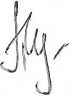 ___________В.І.Патанейка06.02.2024 г.План мерапрыемстваў па правядзенні ў 2024 годзе Года якасці з 2023/2024 навучальным годзеВыхавацель                                                                    К.І.ВярцінскаяКлас Назва мерапрыемстваДата правядзенняВіктарына “Зроблена ў Беларусі”15.03.2024Спартыўная гульня"Здароўе-залог якаснага жыцця "17.04.2024Дыялог «Захоўваем мінулае, шануем сучаснае, будуем будучае»10.05.2024Відэа-экскурс "Купляйце беларускае"17.06.2024Квэст- гульня  "Мы ганарымся!"20.09.2024Гульня падарожжа “Якасці ў жыцці”15.10.2024Відэамультфільм “Вучым беларускую мову”19.11.2024